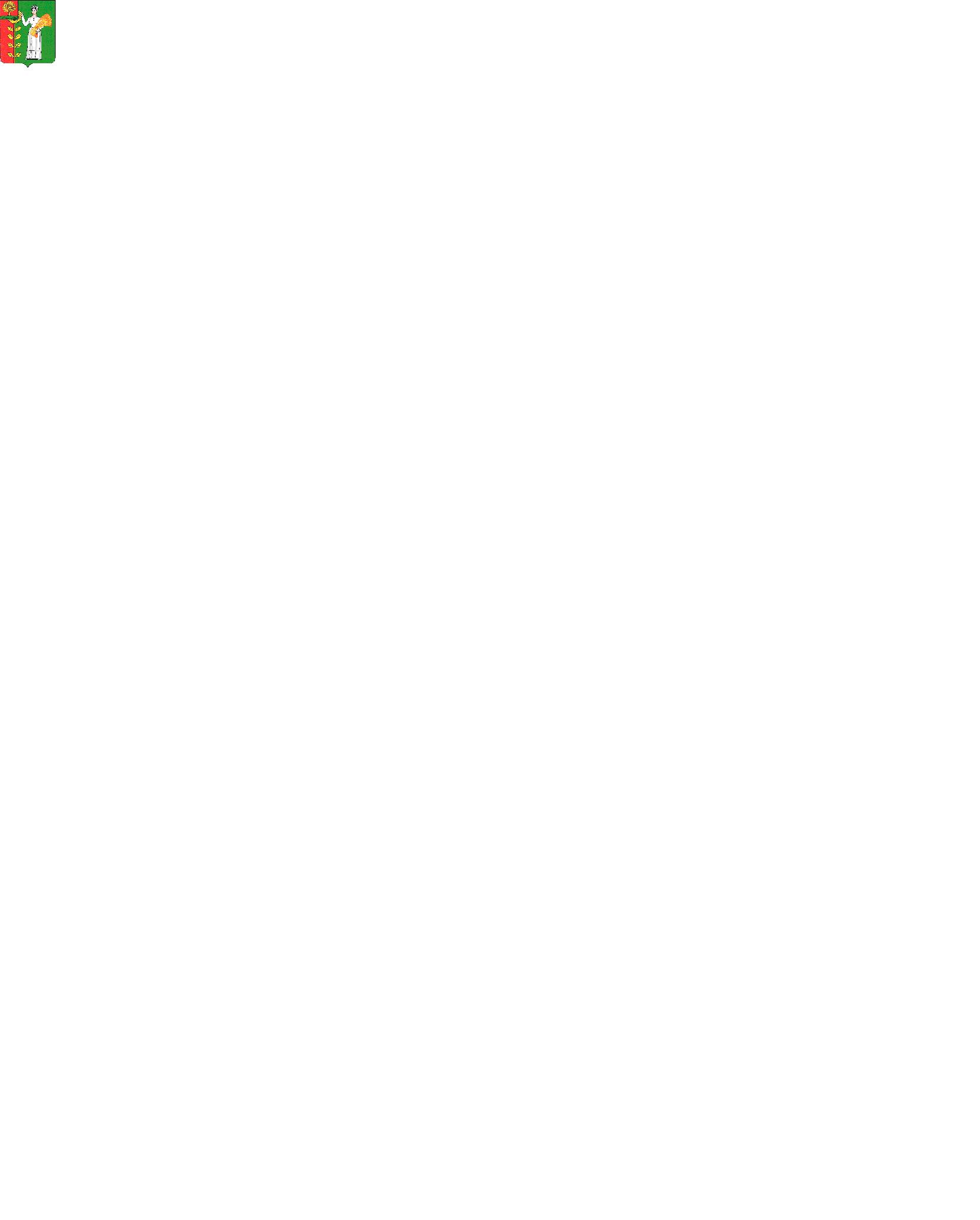 ПОСТАНОВЛЕНИЕадминистрации сельского поселения Талицкий сельсоветДобринского района Липецкой областиРоссийской Федерации11.04. 2019                        с. Талицкий Чамлык                             № 35О создании экспертной комиссии для оценки предложений об определении мест натерритории сельского поселения Талицкий сельсовет Добринскогомуниципального района, нахождение в которых может причинить вред здоровью детей их физическому, интеллектуальному, психическому, духовному и нравственному развитию,  общественных мест, в которых в ночное время не допускается нахождение детей без сопровождения родителей(лиц, их заменяющих), а также лиц, осуществляющих мероприятия с участием детей      Руководствуясь Федеральным законом № 131-ФЗ от 06.10.2003г. « Об общих принципах организации местного самоуправления в Российской Федерации», законом Липецкой области от 22.08.2007г. № 87-ОЗ « О профилактике безнадзорности и правонарушений несовершеннолетних в Липецкой области», Уставом сельского поселения Талицкий сельсовет, администрация сельского поселения Талицкий сельсоветПОСТАНОВЛЯЕТ:1. Создать экспертную комиссию для оценки предложений об определении мест на территории сельского поселения Талицкий сельсовет Добринского муниципального района, нахождение в которых может причинить вред здоровью детей их физическому, интеллектуальному, психическому, духовному и нравственному развитию,  общественных мест, в которых в ночное время не допускается нахождение детей без сопровождения родителей (лиц, их заменяющих), а также лиц, осуществляющих мероприятия с участием детей.	2. Принять Порядок об экспертной комиссии для оценки предложений об определении мест на территории сельского поселения Талицкий сельсовет Добринского муниципального района, нахождение в которых может причинить вред здоровью детей их физическому, интеллектуальному, психическому, духовному и нравственному развитию,  общественных мест, в которых в ночное время не допускается нахождение детей без сопровождения родителей (лиц, их заменяющих), а также лиц, осуществляющих мероприятия с участием детей (прилагается).3. Контроль за исполнением настоящего постановления возложить на главу администрации сельского поселения И.В. Мочалов5. Настоящее постановление вступает в силу со дня его обнародования.Глава администрациисельского поселенияТалицкий сельсовет                                                        И.В. МочаловПринят постановлениемадминистрации сельского поселенияТалицкий сельсовет№   35 от 11.04.2019г.                                                      ПОРЯДОКоб экспертной комиссии для оценки предложений об определении мест на территории сельского поселения Талицкий сельсовет Добринского муниципального района, нахождение в которых может причинить вред здоровью детей их физическому, интеллектуальному, психическому, духовному и нравственному развитию,  общественных мест, в которых в ночное время не допускается нахождение детей без сопровождения родителей (лиц, их заменяющих), а также лиц, осуществляющих мероприятия с участием детей.1. Общие положения1.1. Настоящее Порядок определяет задачи и деятельность экспертной комиссии для оценки предложений об определении мест на территории сельского поселения Талицкий сельсовет Добринского муниципального района, нахождение в которых может причинить вред здоровью детей их физическому, интеллектуальному, психическому, духовному и нравственному развитию,  общественных мест, в которых в ночное время не допускается нахождение детей без сопровождения родителей (лиц, их заменяющих), а также лиц, осуществляющих мероприятия с участием детей (далее – Комиссия).1.2. В своей работе Комиссия руководствуется Федеральным законом № 131-ФЗ от 06.10.2003г. « Об общих принципах организации местного самоуправления в Российской Федерации», законом Липецкой области от 22.08.2007г. № 87-ОЗ « О профилактике безнадзорности и правонарушений несовершеннолетних в Липецкой области, а также настоящим Порядком.2. Задачи Комиссии2.1. Проведение оценки предложений, поступающих от администрации  сельского поселения, органов и учреждений системы профилактики безнадзорности и правонарушений несовершеннолетних, государственных органов и учреждений, общественных объединений и граждан об определении мест на территории сельского поселения Талицкий сельсовет Добринского муниципального района, нахождение в которых может причинить вред здоровью детей их физическому, интеллектуальному, психическому, духовному и нравственному развитию,  общественных мест, в которых в ночное время не допускается нахождение детей без сопровождения родителей (лиц, их заменяющих), а также лиц, осуществляющих мероприятия с участием детей.2.2 	Подготовка заключений об определении мест на территории сельского поселения Талицкий сельсовет Добринского муниципального района, нахождение в которых может причинить вред здоровью детей их физическому, интеллектуальному, психическому, духовному и нравственному развитию,  общественных мест, в которых в ночное время не допускается нахождение детей без сопровождения родителей (лиц, их заменяющих), а также лиц, осуществляющих мероприятия с участием детей.3. Права Комиссии3.1. Запрашивать и получать в установленном порядке необходимые материалы и информацию от администрации сельского поселения, органов и учреждений системы профилактики безнадзорности и правонарушений несовершеннолетних, государственных органов и учреждений, общественных объединений.3.2. Привлекать для участия в работе Комиссии работников администрации сельского поселения, органов и учреждений системы профилактики безнадзорности и правонарушений несовершеннолетних, государственных органов и учреждений, общественных объединений.3.3. Заслушивать на своих заседаниях представителей органов и учреждений системы профилактики безнадзорности и правонарушений несовершеннолетних, общественных объединений, граждан по вопросам, входящим в компетенцию деятельности Комиссии.4. Порядок формирования Комиссии4.1. В состав Комиссии входят представители органов и учреждений профилактики безнадзорности и правонарушений несовершеннолетних, органов местного самоуправления сельского поселения, представители общественных объединений и организаций.4.2. Персональный состав Комиссии, изменения и дополнения в него утверждаются распоряжением администрации.5. Порядок деятельности Комиссии5.1. Руководство деятельностью Комиссии осуществляет председатель Комиссии. В отсутствие председателя Комиссии деятельность комиссии осуществляет заместитель председателя Комиссии. Организационное обеспечение деятельности Комиссии осуществляет секретарь Комиссии. 5.2. Заседания Комиссии проводятся не позднее десяти рабочих дней со дня поступления предложения. Заседание Комиссии считается правомочным при наличии не менее половины персонального состава Комиссии.5.3. Оценка предложений об определении мест на территории сельского поселения Талицкий сельсовет Добринского муниципального района, нахождение в которых может причинить вред здоровью детей их физическому, интеллектуальному, психическому, духовному и нравственному развитию,  общественных мест, в которых в ночное время не допускается нахождение детей без сопровождения родителей (лиц, их заменяющих), а также лиц, осуществляющих мероприятия с участием детей на территории сельского поселения, осуществляется по следующим критериям:- доступность мест, где в установленном законом порядке предусмотрена розничная продажа алкогольной продукции, пива и напитков, изготовляемых на его основе, табачной продукции, товаров сексуального характера;- наличие факторов, способных причинить вред здоровью детей, их физическому, интеллектуальному, психическому, духовному и нравственному развитию.5.4. Заключение Комиссии принимается открытым голосованием простым большинством голосов от числа присутствующих членов Комиссии и оформляется протоколом. В случае равенства голосов членов Комиссии право решающего голоса имеет председательствующий в заседании.5.5. В случае отсутствия члена комиссии на заседании, он имеет право изложить свое мнение по рассматриваемым вопросам в письменной форме.5.5. Протокол заседания подписывается председательствующим в заседании и секретарем.5.6. Заключение Комиссии направляется заинтересованным лицам, подавшим предложение, в течение трех рабочих дней со дня проведения заседания Комиссии.5.7. После принятия заключения Комиссия готовит проект постановления администрации сельского поселения «Об определении мест на территории сельского поселения Талицкий сельсовет Добринского муниципального района, нахождение в которых может причинить вред здоровью детей их физическому, интеллектуальному, психическому, духовному и нравственному развитию,  общественных мест, в которых в ночное время не допускается нахождение детей без сопровождения родителей (лиц, их заменяющих), а также лиц, осуществляющих мероприятия с участием детей на территории сельского поселения Талицкий сельсовет Добринского муниципального района»Приложениек Порядку об экспертной комиссии для оценки предложений об определении мест на территории сельского поселения Талицкий сельсовет Добринского муниципального района, нахождение в которых может причинить вред здоровью детей их физическому, интеллектуальному, психическому, духовному и нравственному развитию,  общественных мест, в которых в ночное время не допускается нахождение детей без сопровождения родителей (лиц, их заменяющих), а также лиц, осуществляющих мероприятия с участием детейЗАКЛЮЧЕНИЕэкспертной комиссии для оценки предложений об определении мест на территории сельского поселения Талицкий сельсовет Добринского муниципального района, нахождение в которых может причинить вред здоровью детей их физическому, интеллектуальному, психическому, духовному и нравственному развитию,  общественных мест, в которых в ночное время не допускается нахождение детей без сопровождения родителей (лиц, их заменяющих), а также лиц, осуществляющих мероприятия с участием детей «___»__________ 20__ г. № __                                                                                   с. ___________Экспертная комиссия для оценки предложений об определении мест на территории сельского поселения Талицкий сельсовет Добринского муниципального района, нахождение в которых может причинить вред здоровью детей их физическому, интеллектуальному, психическому, духовному и нравственному развитию,  общественных мест, в которых в ночное время не допускается нахождение детей без сопровождения родителей (лиц, их заменяющих), а также лиц, осуществляющих мероприятия с участием детей, в составе: ________________________________________________________                                   (ф. и.о. присутствующих на заседании членов экспертной комиссии)действующая на основании Порядка  об экспертной комиссии для оценки предложений об определении мест на территории сельского поселения Талицкий сельсовет Добринского муниципального района, нахождение в которых может причинить вред здоровью детей их физическому, интеллектуальному, психическому, духовному и нравственному развитию,  общественных мест, в которых в ночное время не допускается нахождение детей без сопровождения родителей (лиц, их заменяющих), а также лиц, осуществляющих мероприятия с участием детей провела экспертную оценку поступивших на ее рассмотрение предложений ____________________________________________________________________________                                              (полное наименование заявителя)о включении в перечень мест на территории сельского поселения Талицкий сельсовет Добринского муниципального района, нахождение в которых может причинить вред здоровью детей их физическому, интеллектуальному, психическому, духовному и нравственному развитию,  общественных мест, в которых в ночное время не допускается нахождение детей без сопровождения родителей (лиц, их заменяющих), а также лиц, осуществляющих мероприятия с участием детей не допускается  ______________________________________________                                                                 (поступившее на рассмотрение предложение)для подготовки и вынесения экспертного заключения Экспертная комиссия считает, что__________________________________________________________________________                                                                                                                                                                                                                                                                                                                                                                                                                                             (заключение)Исходя из выше изложенного, экспертная комиссия считает необходимым принять (отклонить) предложение _______________________________________________________                                                                (полное наименование заявителя)Решение экспертной комиссии принято _____________________________________                                                                                          (результаты голосования).Председатель экспертной комиссии________________подпись________________Ф. И.О.Заместитель председателя экспертной комиссии________________ подпись________________Ф. И.О.Секретарь экспертной комиссии________________подпись________________Ф. И.О.Члены экспертной комиссии:________________подпись________________Ф. И.О.________________подпись________________Ф. И.О.________________подпись________________Ф. И.О.________________подпись________________Ф. И.О.